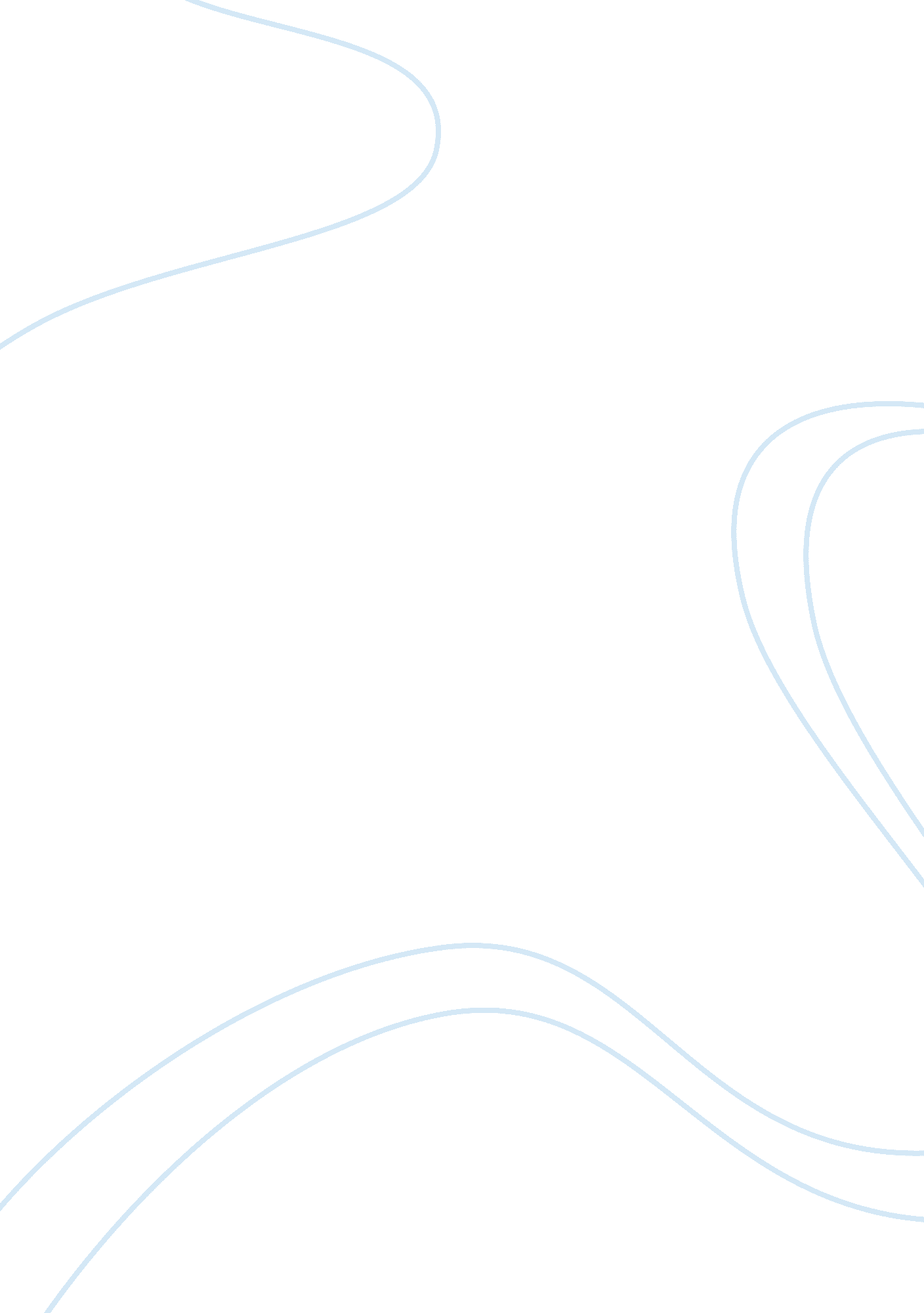 Nella larsen "passing"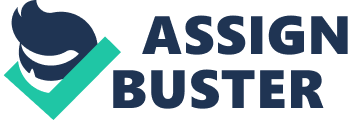 Nella Larsen" Passing" Passing - CharactersIrene - Brian 
Clare - John (Jack)Passing - Plot OverviewIrene gets mail from Clare - flashback to last time: 
Irene was visiting Chicago and saw Clare on top of fancy hotel (Irene is passing) 
Clare calls Irene to hang w/her and Gertrude 
Clare's husband John is very racist 
Back to present: 
Clare comes to Irene's house 
Clare wants to join Irene at negro dance 
Clare realizes colored people are great 
Irene worries about John finding out Clare's passing 
Irene tempted to tell John 
Irene worried Clare & Brian having affair 
Irene & Felise go DT, run into John 
Claire, Irene, Brian go to Felise's party 
-John storms in, calls Clare out 
-Clare falls out window & diesWhat is passing? someone with AA ancestry that appears white and pretends to be soEugenicsthe belief and practice of improving the genetic quality of the human populationOne Drop Ruleif you have one drop of black blood, you are black. Nella Larsen - aboutwhite mother, danish west-indian father 
could have passed herself, but didn't 
pioneered " psychological fiction" 
-heightened interest in all things psychological 
-modernist moment 
-" third person focalized" narrationClare vs. Irenegrew up together, took very diff paths 
Irene wants us to believe Clare is selfish, cold, hard, catlike, manipulative, superior... but really Clare = Irene Clare = race betrayer = Irene 
Clare = selfish, manipulative = Irene 
Clare = superior = Irene 
Irene = " defender of race" NOT Clare, Brian, IreneEvidence of an affair? Not really... 
A theory of suppressed desire: 
Irene wants Clare. Irene is passing in a different dimension. This repression animates her in the text - she kills Clare (probably) ONNELLA LARSEN " PASSING" SPECIFICALLY FOR YOUFOR ONLY$13. 90/PAGEOrder Now 